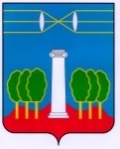 СОВЕТ ДЕПУТАТОВГОРОДСКОГО ОКРУГА КРАСНОГОРСКМОСКОВСКОЙ ОБЛАСТИР Е Ш Е Н И Еот 31.08.2023 №958/74О награждении Почётными грамотами и Благодарственными письмами работников ЗАО «БЕСТРОМ» За добросовестный труд, высокие производственные показатели и в связи с празднованием Дня машиностроителя, Совет депутатов РЕШИЛ:1. Наградить Почетной грамотой Совета депутатов городского округа Красногорск с вручением памятного сувенира инженера-конструктора 3-ей категории ЗАО «БЕСТРОМ» Ибрагимова Эльдара Ринатовича.2. Наградить Благодарственными письмами Совета депутатов городского округа Красногорск с вручением памятных сувениров работников ЗАО «БЕСТРОМ»:- Сысак Николая Владимировича – токаря 6-го разряда;- Карачанова Сергея Юрьевича – наждачника по металлу;- Переяслова Кирилла Алексеевича – менеджера по продажам;- Ковалеву Ольгу Валерьевну – инженера-конструктора 2-ой категории;- Яковенко Зинаиду Васильевну – бухгалтера-кассира;- Полякову Людмилу Петровну – бухгалтера;- Покровского Дмитрия Анатольевича – сервисного инженера;- Холодова Дмитрия Михайловича – заместителя начальника сервисного отдела и электромонтажной сборки;- Шеханову Галину Александровну – заведующую бюро пропусков;- Баранову Любовь Борисовну – уборщицу;- Калинину Марию Сергеевну – инженера по снабжению.ПредседательСовета депутатов                                           			               С.В. ТрифоновРазослать: в дело, ЗАО «БЕСТРОМ»